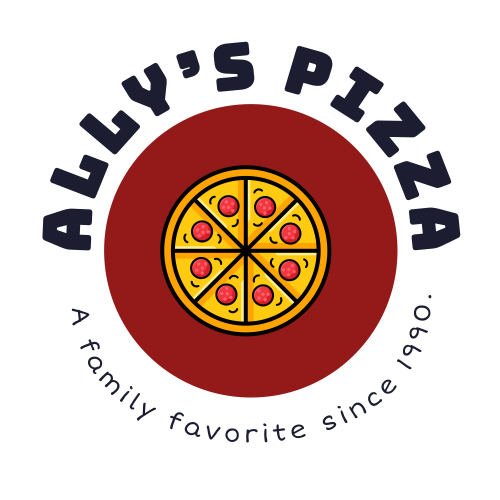 Full Name: _________________________________________________ Date: _____________Date of Birth: ___/___/______	Phone Number: ______________________________(Circle one)	Call	TextEmail: _________________________________________________Address: _______________________________________________________________________Food Handlers: Y__    N__Experience:_____________________________________________________________________________________________________________________________________________________________________________________________________________________________________________________________________________________________________________________________________________________________________________________________________________________________Have you ever been convicted of any felonies: Y___    N___Availability: 	 (please mark the times you ARE available to work with an X)# of shifts/hours desired per week: ______  	Upcoming vacations/time off: ________________________________________________________Describe 2 strengths you have that will make you a valuable member of the Ally’s Team:____________________________________________________________________________________________________________________________________________________________________________________________________________________________________________________________________________________________________________________________________________________MondayTuesdayWednesdayThursdayFridaySaturdayAMPM